„Domowe sposoby na zabawę, czyli  – Jak aktywnie spędzić i w pełni wykorzystać  czas spędzony z dzieckiem domu”WitaminyZapraszamy do zabaw, które uświadomią dzieciom, jak ważne jest zdrowe odżywianie. Postarajmy się przekonać  nasze dziecko,  że  marchewka  jest lepsza od batonika, a gruszka lepsza niż cukierki. Istotne, byśmy kształtowali nawyki żywieniowe u naszego dziecka już od  najwcześniejszych  lat,  bo  przecież  od  tego w dużej mierze zależy ich przyszłe zdrowie.1. Wiersz Ireny Landau " Możecie spytać..."Możecie spytać kogo zechcecie,bo przecież nie jest to nowina,że jest najzdrowsza i najsmaczniejszazwyczajna witamina.Witamina A, witamina B, witamina C, a także PP!Teraz, skoro to już wiemy, witaminy wszyscy jemy.Pyszne jabłka i cytryny,boróweczki i maliny,marchew, seler, nać pietruszkii jagody oraz gruszki,szpinak, smaczne pomidory,groch, kapustę oraz pory,kartofelki, zupę z dyni.Jednym słowem – WITAMINY!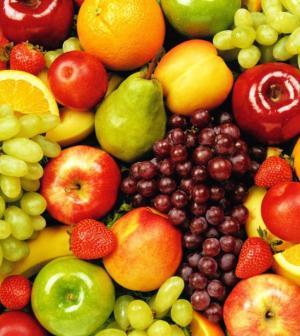 2. Owocowo-warzywne zagadki:Jaka jarzyna – powiedzcie mimoże nam z oczu wycisnąć łzy (cebula).Jest czerwony z każdej strony,i barszcz z niego też czerwony.Ma gruby brzuszek i ogonek mały.Będzie z niego barszcz doskonały (burak).W żółtą skórkę ubrany,podłużny owoc,co przez małpy jest lubiany ( banan).Zielony ogonek,żółty, miękki brzuszek,gdy w słonku dojrzeje,zbierzesz ją w fartuszek ( gruszka).3. Ćwiczenia oddechowe „Cytrynka”,Dzieci dmuchają na wycięte papierowe cytrynki trzymane w dłoni, wdech: głęboki przez nos, wydech: powolny ustami.4. Wspólne segregowanie produktów spożywczychDzieci wspólnie z rodzicami, segregują na blacie kuchennym produkty spożywcze, na te które są zdrowe i powinny często znajdować się na naszym talerzu (np. owoce, warzywa, nabiał, kasze), oraz na te niezdrowe, które powinniśmy eliminować bądź chociaż ograniczać w naszej codziennej diecie ( np. słodycze, słodzone, gazowane napoje)5. Wspólne wysłuchanie piosenki: Fasolki " Witaminki dla chłopczyka i dziewczynki"https://www.youtube.com/watch?v=6dhJhFdHeVk